О передаче части полномочий по решению вопросовместного значения муниципального образованияВасильевское сельское поселение Белогорского районаРеспублики Крым органам местного самоуправлениямуниципального образования Белогорский район Республики Крым       Руководствуясь частью 4 статьи 15 Федерального закона от 6 октября 2003 №131-ФЗ «Об общих принципах организации местного самоуправления в Российской Федерации», Бюджетным кодексом Российской Федерации, Законом Республики Крым от 21.08.2014 №54-ЗРК «Об основах местного самоуправления в Республики Крым», руководствуясь ст.33 Устава Васильевского сельского поселения, Васильевский сельский совет РЕШИЛ:        1. Васильевскому сельскому поселению Белогорского района Республики Крым передать Белогорскому району Республики Крым полномочия по решению вопросов местного значения, предусмотренные частью 20 статьи 14 Федеральным Законом от 6 октября 2003 года № 131-ФЗ «Об общих принципах организации местного самоуправления в Российской Федерации»:1.1. осуществление в случаях, предусмотренных Градостроительным кодексом Российской Федерации, осмотров зданий, сооружений и выдача рекомендаций об устранении выявленных в ходе таких осмотров нарушений;
        2. Председателю Васильевского сельского совета – главе администрации Васильевского сельского поселения Белогорского района Республики Крым заключить соглашение с уполномоченным органом местного самоуправления Белогорского района о передаче осуществления части своих полномочий согласно пункту 1 настоящего решения.        3. Настоящее решение вступает в силу со дня его официального обнародования.        4. Настоящее решение обнародовать на информационном стенде и сайте администрации Васильевского сельского  поселения.Председатель Васильевского сельского совета-Глава администрации Васильевского Сельского поселения					В.Д. Франгопулов                 Республика КрымБелогорский муниципальный район Васильевское сельское поселение	Васильевский сельский совет 	38-я сессия I созыва                                                          РЕШЕНИЕ24.05.2017                                                                                                             № 212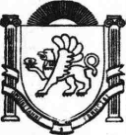 